[OS182][WEEK: 00 01 02 03 04 05   06 07 08 09 10][CLASS:  A   B  C D  E  I  M  X][ID: 1253755125][Name: Demo Suremo][Rev: 07]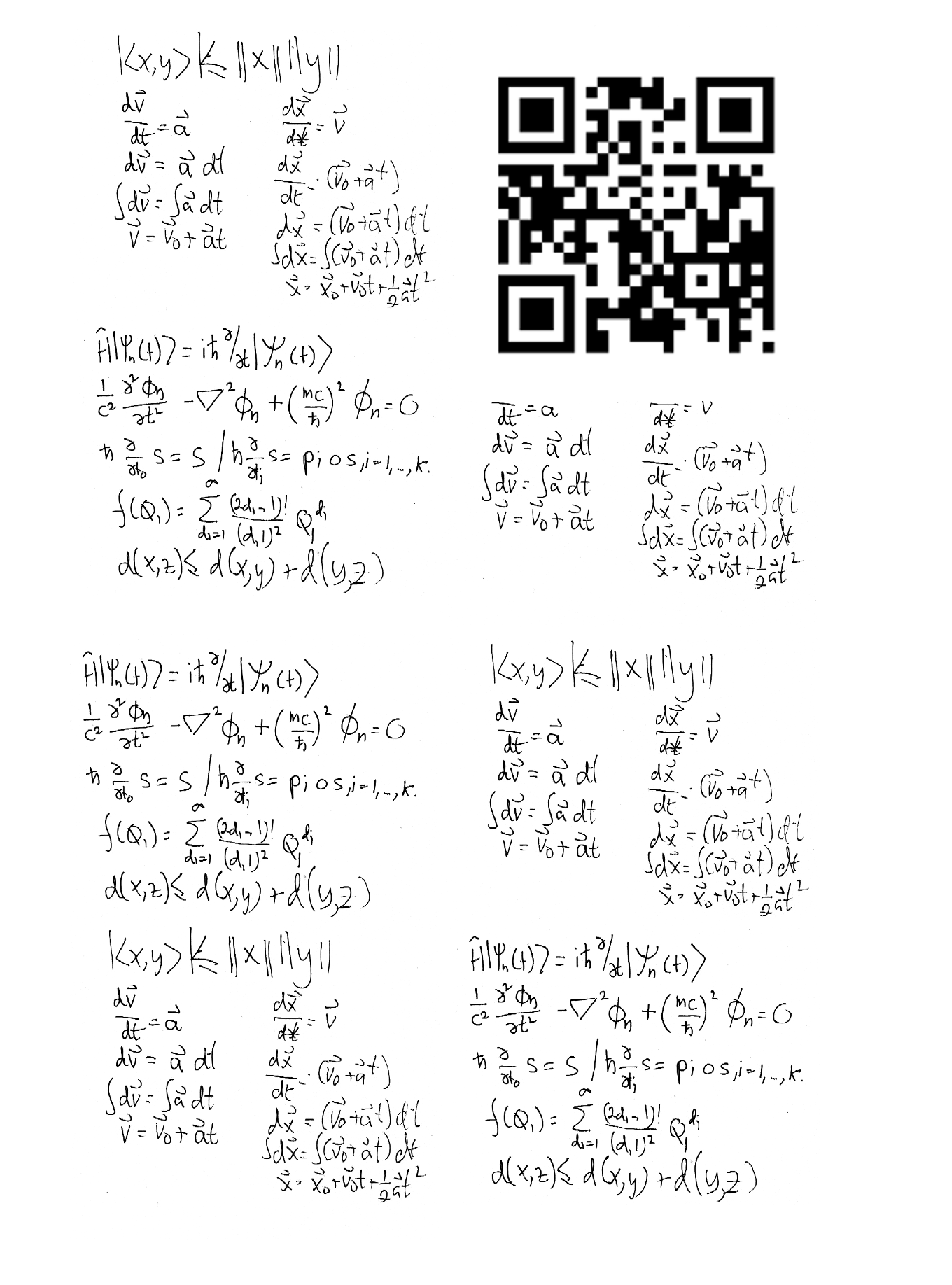 